All town public meetings  will be remote until further notice.Unless otherwise posted
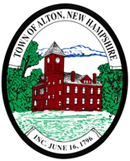 